__________________________________________________________________                                    ҠАРАР                                                                                                 РЕШЕНИЕ            9        июнь  2023 йыл                 № 262                   9    июня  2023 года О внесении изменений в решение Совета сельского поселения Тынбаевский  сельсовет муниципального района Мишкинский район Республики Башкортостан  от 04 февраля 2010 года № 176 «Об  утверждении Положения о проведении аттестации муниципальных служащих сельского поселения Тынбаевский сельсовет муниципального района Мишкинский район Республики Башкортостан»Рассмотрев экспертное заключение от 29.03.2023 года НГР RU03539314201000003 на  решение Совета сельского поселения Тынбаевский сельсовет муниципального района Мишкинский район Республики Башкортостан от 04 февраля 2010 года № 176«Об  утверждении Положения о проведении аттестации муниципальных служащих сельского поселения Тынбаевский сельсовет муниципального района Мишкинский район Республики Башкортостан», в целях приведения в соответствие  с Законами Республики Башкортостан от 28 сентября 2009 года № 163-з «О внесении изменения в Закон Республики Башкортостан « Об утверждении Типового положения о  проведении аттестации муниципальных служащих в Республике Башкортостан», от    4 марта 2014 года № 63-з « О внесении изменений в отдельные законодательные акты  Республики Башкортостан  в сфере муниципальной службы»,  руководствуясь Уставом  сельского поселения Тынбаевский сельсовет муниципального района Мишкинский район Республики Башкортостан  Совет сельского поселения  Тынбаевский сельсовет муниципального района Мишкинский район Республики Башкортостан   РЕШИЛ :Внести следующие изменения в решение Совета сельского поселенияТынбаевский сельсовет муниципального района Мишкинский район Республики Башкортостан от 04 февраля 2010 года № 176 «Об  утверждении Положения о проведении аттестации муниципальных служащих сельского поселения Тынбаевский сельсовет муниципального района Мишкинский район Республики Башкортостан»:     - п.4 пп.4 текст «  определении необходимости повышения квалификации, профессиональной подготовки или переподготовки муниципального служащего»  заменить текстом следующего содержания « определении необходимости  в дополнительном профессиональном образовании»;    - раздел 4 п.2 пп.3  заменить словами « О направлении муниципального служащего  для получения дополнительного профессионального образования»      - Раздел 2  п.2 дополнить  абзацем 4 «Состав аттестационной комиссии формируется таким образом, чтобы была исключена возможность возникновения конфликта интересов, которые могли бы повлиять на принимаемые аттестационной комиссией решения»   и далее по тексту.       2. Обнародовать настоящее решение на информационном стенде в здании администрации сельского поселения Тынбаевский сельсовет по адресу: Республика Башкортостан, Мишкинский район, д.Тынбаево, ул.Школьная, д.2а. 3. Контроль за исполнением настоящего решения возложить на постоянную комиссию Совета  по бюджету, налогам и вопросам собственности ( Андреев И.Е.)Глава сельского поселения  Тынбаевский  сельсовет                                                          муниципального района Мишкинский районРеспублики Башкортостан :                                                Д.Д.Янгубаев                          БАШKОРТОСТАН      РЕСПУБЛИКАhЫМИШКӘ РАЙОНЫ МУНИЦИПАЛЬ РАЙОНЫНЫHТЫМБАЙ АУЫЛ СОВЕТЫАУЫЛ БИЛӘМӘhЕСОВЕТЫ452352, Тымбай ауылы, Мәктәп  урамы. 2 аТел.: 2-64-34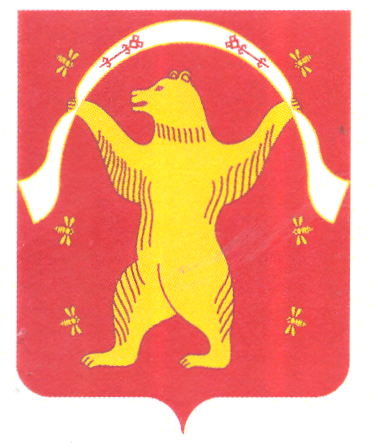  РЕСПУБЛИКА БАШКОРТОСТАНСОВЕТСЕЛЬСКОГО ПОСЕЛЕНИЯ ТЫНБАЕВСКИЙ СЕЛЬСОВЕТМУНИЦИПАЛЬНОГО РАЙОНАМИШКИНСКИЙ РАЙОН452352, д. Тынбаево, ул. Школьная  2 аТел.: 2-64-34